დანართი 3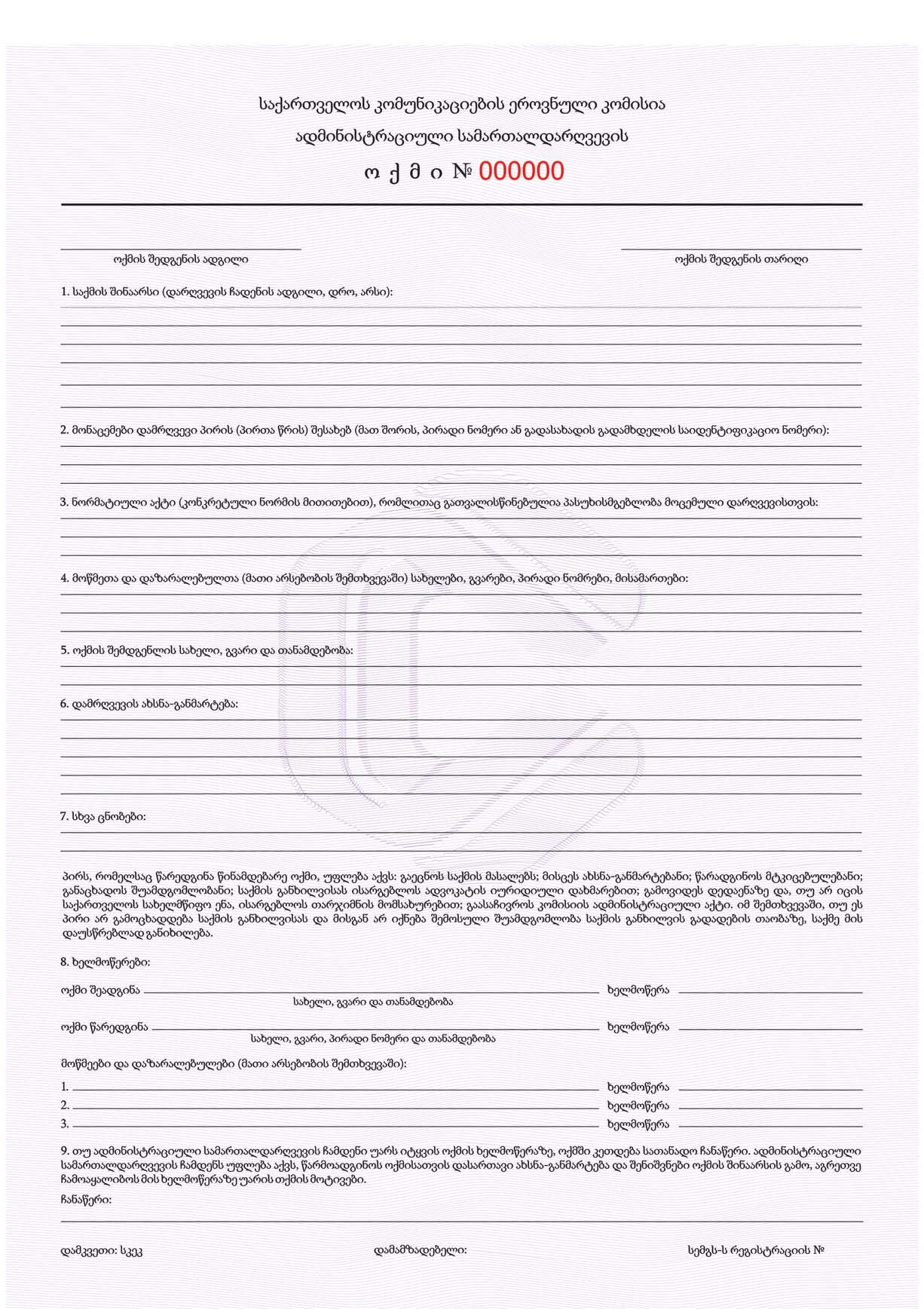 